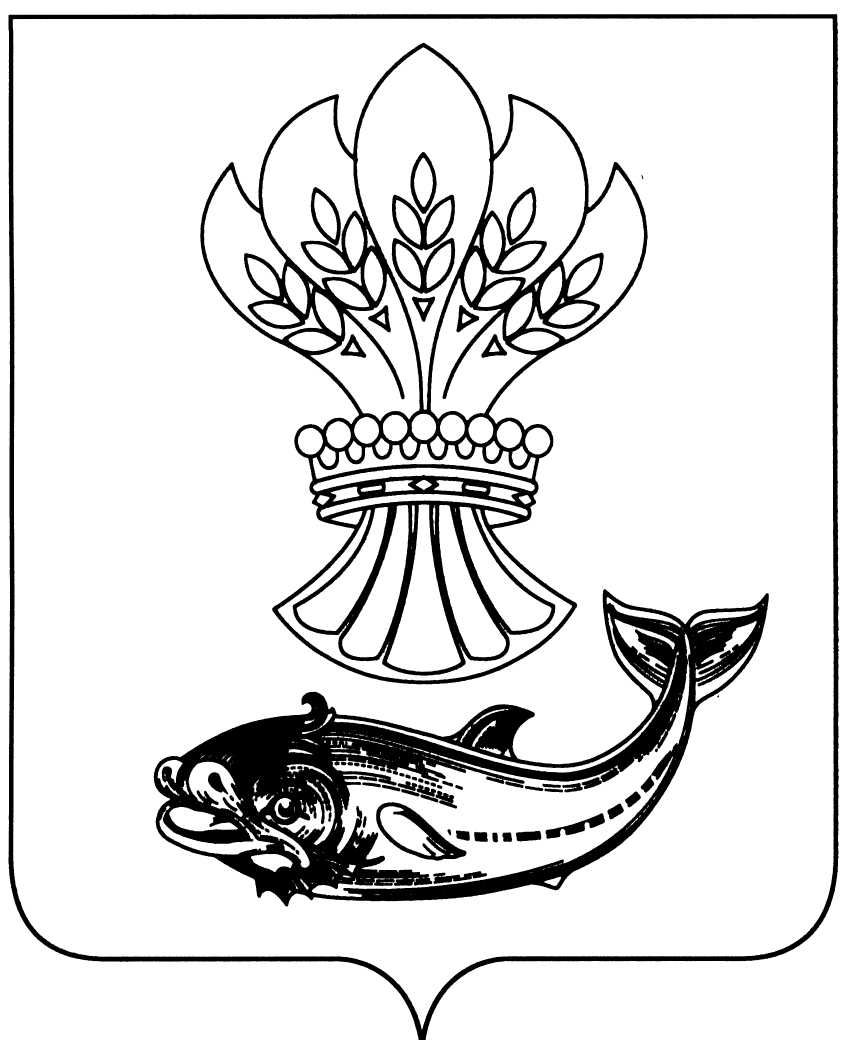 АДМИНИСТРАЦИЯ ПАНИНСКОГО МУНИЦИПАЛЬНОГО РАЙОНАВОРОНЕЖСКОЙ ОБЛАСТИП О С Т А Н О В Л Е Н И Еот 07.03.2019 г. № 80  р.п. ПаниноВ соответствии с Федеральными законами от 21.12.1994 №68-ФЗ «О защите населения и территорий от чрезвычайных ситуаций природного и техногенного характера», от 06.10.2003 №131-ФЗ «Об общих принципах организации местного самоуправления в Российской Федерации» и закона Воронежской области от 29.05.1997 №3-II-ОЗ «О защите населения и территории области от чрезвычайных ситуаций природного и техногенного характера», а также в целях создания минимальных условий для сохранения жизни и здоровья граждан, пострадавших в чрезвычайных ситуациях природного и техногенного характера, администрация Панинского муниципального района п о с т а н о в л я е т:1. Приложение №2 к постановлению администрации Панинского муниципального района от 26.01.2018 №26 «Об организации функционирования пунктов временного размещения населения, пострадавшего в чрезвычайных ситуациях природного и техногенного характера, на территории Панинского муниципального района» изложить в новой редакции.2. Контроль за исполнением настоящего постановления возложить на и.о. заместителя главы администрации – начальника отдела по капитальному строительству, газификации, ЖКХ, архитектуре и градостроительству администрации Панинского муниципального района Лукина А.В.ГлаваПанинского муниципального района 		 Н.В. ЩегловПриложениек постановлению администрацииПанинского муниципального районаот 07.03.2019 г. № 80Переченьпунктов временного размещения населения, пострадавшего в чрезвычайных ситуациях природного и техногенного характера на территории Панинского муниципального районаО внесении изменений в постановлениеадминистрации Панинского муниципального района Воронежской области от 26.01.2018 года № 26 «Об организации функционирования пунктов временного размещения населения, пострадавшего в чрезвычайных ситуациях природного и техногенного характера, на территории Панинского муниципального района№ п/пНаименование учрежденияФактический адрес учреждения, телефонВместимость(человек)*Вместимость(человек)*Жизнеобеспечение населенияЖизнеобеспечение населенияЖизнеобеспечение населенияЖизнеобеспечение населенияЖизнеобеспечение населения№ п/пНаименование учрежденияФактический адрес учреждения, телефонВместимость(человек)*Вместимость(человек)*Медицинская помощь (учреждения, персонал и техника)Обеспечение водой (учреждения, персонали техника)Обеспечение питанием(учреждение, персонал и техника)Обеспечение коммунально-бытовыми услугами (учреждение, персонал и техника)Охрана общественного порядка(учреждения, персонал и техника)1234456789Дома культуры, клубы, кинотеатры и т.д.Дома культуры, клубы, кинотеатры и т.д.Дома культуры, клубы, кинотеатры и т.д.Дома культуры, клубы, кинотеатры и т.д.Дома культуры, клубы, кинотеатры и т.д.Дома культуры, клубы, кинотеатры и т.д.Дома культуры, клубы, кинотеатры и т.д.Дома культуры, клубы, кинотеатры и т.д.Дома культуры, клубы, кинотеатры и т.д.Дома культуры, клубы, кинотеатры и т.д.1.МКУК Межпоселенческий Дом культуры и досугар.п. Панино ул. Красная Площадь, 134-74-517070БУЗ ВО «Панинская РБ», 2/1МКП «Панинское коммунальное хозяйство», 1/1Панинское РайПК,2/1МКП «Панинское коммунальное хозяйство», 8/2ОМВД России по Панинскому району 2/12.Филиал МКУК «МДКиД» Дзержинский СДКс. 1-я Ивановка, ул. Проспект Революции, 13-02-005050ФАП1/0КолодецПанинское РайПК,2/1-ОМВД России по Панинскому району 2/1Другие пункты временного размещения (спортивные залы, в т.ч. школьные, и т.д.)Другие пункты временного размещения (спортивные залы, в т.ч. школьные, и т.д.)Другие пункты временного размещения (спортивные залы, в т.ч. школьные, и т.д.)Другие пункты временного размещения (спортивные залы, в т.ч. школьные, и т.д.)Другие пункты временного размещения (спортивные залы, в т.ч. школьные, и т.д.)Другие пункты временного размещения (спортивные залы, в т.ч. школьные, и т.д.)Другие пункты временного размещения (спортивные залы, в т.ч. школьные, и т.д.)Другие пункты временного размещения (спортивные залы, в т.ч. школьные, и т.д.)Другие пункты временного размещения (спортивные залы, в т.ч. школьные, и т.д.)Другие пункты временного размещения (спортивные залы, в т.ч. школьные, и т.д.)1.МКОУ Перелешинская СОШп. Перелешино ул. 50-лет Октября д.5б 3-85-3150Амбулатория, 2/1Амбулатория, 2/1КолодецСтоловая МКОУ Перелешинская СОШМУП «Коммунальное хозяйство ст. Перелешино», 4/1ОМВД России по Панинскому району 2/12.МКОУ Криушанская СОШс. Криуша ул. Центральная, 68а3-32-3950Амбулатория2/1Амбулатория2/1КолодецСтоловая МКОУ Криушанская СОШОМВД России по Панинскому району 2/13.МКОУ Петровская СОШр.п. Перелешинский,ул. Ленина, 54-61-2550Амбулатория 2/1Амбулатория 2/1МКП «Перелешинский коммунальщик»1/1Столовая МКОУ Петровская СОШМКП «Перелешинский коммунальщик»6/2ОМВД России по Панинскому району 2/14.МКОУ Ивановская СОШс. Дмитриевка, ул. Бевз, 93-85-9850ФАП1/0ФАП1/0КолодецСтоловая МКОУ Ивановская СОШ-ОМВД России по Панинскому району 2/15.МКОУ Краснолимановская СОШс. 2 Красный Лиман, ул. Партизанская, д.1183-41-2550ФАП1/0ФАП1/0КолодецСтоловая МКОУ Краснолимановская СОШ-ОМВД России по Панинскому району 2/16.МКОУ Чернавская СОШс. Чернавка, ул. Октябрьская, 15 «а»4-83-4550ФАП1/0ФАП1/0КолодецСтоловая МКОУ Чернавская СОШ-ОМВД России по Панинскому району 2/17.МБОУ Октябрьская СОШп. Октябрьский, ул. 50 лет Октября, 39 366-1250ФАП1/0ФАП1/0КолодецСтоловая МБОУ Октябрьская СОШ-ОМВД России по Панинскому району 2/18.МКОУ 1 Михайловская СОШп. Михайловка 1-я, ул. Школьная, 14-02-4850ФАП1/0ФАП1/0КолодецСтоловая МКОУ 1 Михайловская СОШ-ОМВД России по Панинскому району 2/19.МКОУ Михайловская СОШп. Михайловский, ул. Новая, 1а4-62-9550Амбулатория 2/1Амбулатория 2/1КолодецСтоловая МКОУ Михайловская СОШ-ОМВД России по Панинскому району 2/1